                                                     باسمه تعالی                                        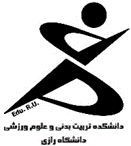 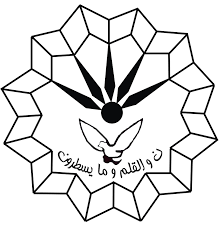 	                                                                  دانشکده علوم ورزشی                                           تاریخ: 12/06/1398گزارش جلسه دفاع از پایان نامه کارشناسی ارشد به اطلاع می رساند جلسه دفاع از پایان نامه کارشناسی ارشد/ رساله دکتری  فرشته عباسی موسیگرایش مدیریت رویدادهای ورزشی مقطع کارشناسی ارشد/ دکتری تخصصی تحت عنوان "تمهیدات رافع مسئولیت دبیران ورزش در کلاس های درس تربیت بدنی" به راهنمایی جناب آقای دکتر کیوان شعبانی مقدم و داوری اساتید ارجمند آقای دکتر حسین عیدی، آقای دکتر همایون عباسی در روز چهارشنبه مورخ 27/09/139 از ساعت 12:30 تا ساعت 13:30 در محل سالن کنفرانس دانشکده علوم ورزشی با حضور کلیه میهمانان و آقای دکتر مصطفی اکبری به عنوان نماینده تحصیلات تکمیلی برگزار گردید و پس از ارائه مطالب توسط دانشجوی مذکور، هیات ژوری کار پایان نامه یا رساله را عالی ارزیابی نمودند.           جلسه دفاع مذکور در ساعت 13:30 پایان یافت. 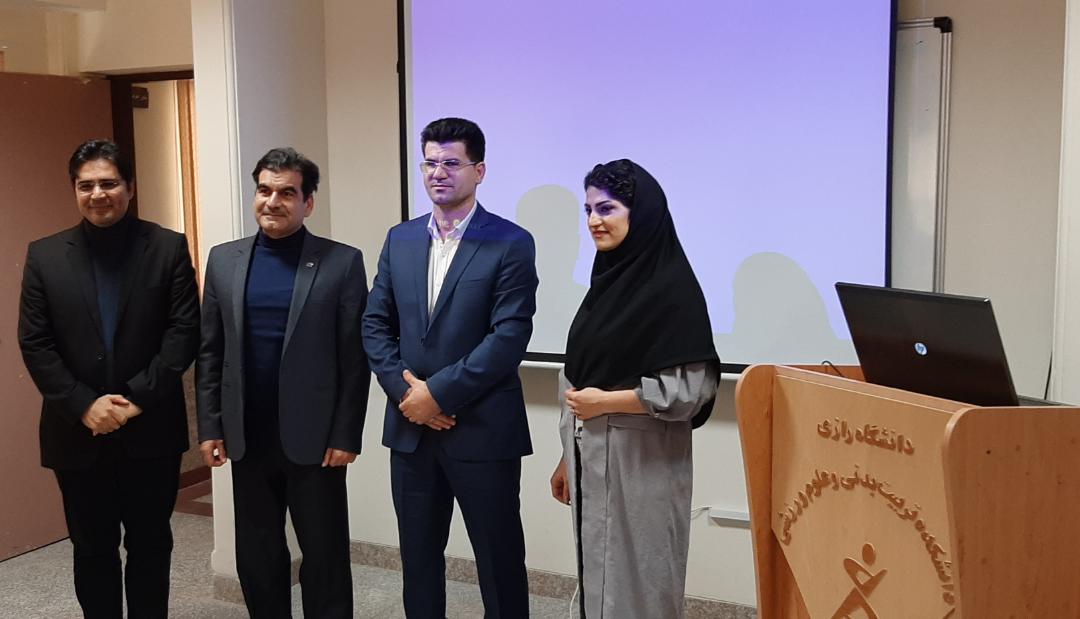 